NOTICE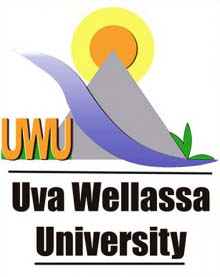 UWU TECHNO CAMP-2020 The Staff Development Centre of the Uva Wellassa University (UWU) will organize a seven-day residential training programme “UWU TECHNO CAMP-2020” for Technical Grade Officers from 29th March to 04th of April 2020. Target group			: Technical Grade OfficersVenue	: Main Lecture Theatre (MLT) and Laboratories 	  of Uva Wellassa UniversityCourse Fee				: Rs. 2,500.00/participantsAccommodation			: Free of ChargeCourse Content			:Nano TechnologyQuality Assurance and ControlContribution of technical officers to research activitiesFire safety Laboratory design Financial regulations, Handling and maintaining the inventory     Procurement procedure & auditingWork EthicsLaboratory safety and Laboratory waste disposalToxicity Levels and harmful effects of chemicalsMaintenance of modern laboratory equipmentIntroduction to computers and Industry 4.0Computer software/hardware/livewareUniversity administration proceduresNon communicable diseasesPromotion scheme of  technical officersApplications can be downloaded from the website www.uwu.ac.lk. Duly filled applications should reach “Director, Staff Development Center, Uva Wellassa University, Passara Road, Badulla” through proper channel on or before 11th of March 2020.  Payment has to be made to Bursar, Uva Wellassa University, Acc. No. 3114820, Bank of Ceylon, Badulla. The copy of the payment slip must be attached and sent with the application. Please write a remark “REGISTRATION FEE FOR UWU TECHNO CAMP-2020 (Your Name)” on the payment slip.Prof. D.K.D.D. JayasenaDirector/Staff Development CenterUva Wellassa University24/02/2020